		Spett.le 	Comune di SARCEDO			Area Urbanistica- EdiliziaAVVISO PUBBLICO IN DATA 23.05.2022, PROT. N. 6034, PER LA SELEZIONE DI PROFESSIONISTI DA NOMINARE NELLA "COMMISSIONE COMUNALE DI VIGILANZA SUI LOCALI DI PUBBLICO SPETTACOLO".RIAPERTURA TERMINI – AVVISO PROT. N. 6498 DEL 03.06.2022Oggetto: Richiesta di nomina di essere nominato/a come componente esterno della Commissione Comunale di Vigilanza sui locali di Pubblico Spettacolo del Comune di Sarcedo.In qualità di esperto/a nella/e seguente/i aree tematiche:Esperto in elettrotecnica;Esperto in acustica;Esperto in giochi meccanici, elettromeccanici, elettronici;Tecnico del Luogo – Componente esterno esperto in prevenzione incendi.Consapevole, ai sensi e per gli effetti dell’art.  47 del D.P.R. 445/2000 e smi, che le dichiarazioni rese con la presente istanza sono sostitutive di atti di notorietà e che, in caso di dichiarazione mendace o di falsità della sottoscrizione, verranno applicate, ai sensi dell'art. 76 del D.P.R. 445/2000, le sanzioni previste dal Codice Penale (art. 483) e dalle Leggi penali in materia di falsità negli atti, oltre alle conseguenze amministrative legate all'istanza;di non essere nelle condizioni di incompatibilità alla nomina di componente della Commissione Comunale di Vigilanza sui locali di Pubblico Spettacolo, ovvero:1)	di non essere nelle situazioni di cui all’art. 80 del D.Lgs. 50/2016;2)	che non sussistono nei propri confronti “cause di divieto, di decadenza o di sospensione” di cui all’art. 67 del decreto legislativo n. 159 del 6 settembre 2011 (antimafia);3)	di essere in regola con gli obblighi relativi al versamento dei contributi assistenziali, previdenziali e fiscali a suo carico e a favore di eventuali dipendenti, secondo la legislazione italiana e di possedere le seguenti posizioni previdenziali, assicurative e contributive:INPS: sede di ___________________ via _____________________________, matricola n. ________________ (nel caso di iscrizione presso più sedi indicarle tutte);INAIL: sede di ____________________ via _____________________________, matricola n. __________________ (nel caso di iscrizione presso più sedi indicarle tutte);CASSA PREVIDENZIALE: denominazione __________________ via __________________, matricola n. _________________;in caso di non iscrizione ad uno degli Enti suindicati, indicarne i motivi: _______________________________________________________________________________;che non sussistono cause di incompatibilità dettate dalle norme deontologiche, sancite dall'Ordine o Collegio Professionale a cui si è iscritti;che il curriculum professionale presentato è autentico e veritiero;di essere cittadino/aitaliano/a, di maggiore età, ammesso/a all’esercizio dei diritti civili e politici;di uno degli Stati membri dell’Unione Europea, di maggiore età, ammesso/a all’esercizio dei diritti civili e politici anche nello Stato di appartenenza o provenienza e in possesso, fatta eccezione della titolarità della cittadinanza italiana, di tutti gli altri requisiti previsti per i cittadini della Repubblica, nonché conoscenza adeguata della lingua italiana;di aver preso visione integrale e acquisito piena conoscenza dell’avviso pubblico per la presentazione della candidatura per la selezione dei professionisti esterni della Commissione Comunale di Vigilanza sui Locali di Pubblico Spettacolo.In caso di nomina, il/la sottoscritto/a si impegna a:dare la propria disponibilità a presenziare in modo continuativo alle sedute della Commissione Comunale di Vigilanza sui Locali di Pubblico Spettacolo;adempiere all’incarico con diligenza ed efficienza;ad osservare il segreto sui lavori della Commissione di cui si è membro.***********************************************************************************In ottemperanza alle disposizione della Legge 13/08/2010 n. 136 e successive modifiche ed integrazioni in materia di tracciabilità dei flussi finanziari:1) che gli estremi identificativi del conto corrente bancario/postale dedicato ai pagamenti dei contratti stipulati con Enti Pubblici sono:	- conto corrente/postale n.___________________________;	- IBAN ___________________________________________acceso presso la banca _________________________________filiale di _____________________________________________2)	che le generalità e il codice fiscale delle persone delegate ad operare su di esso sono:	- cognome e nome _____________________________________________	- nato/a a _________________________ il  ________________________	- residente a ________________________ in via _____________________	- codice fiscale _________________________________________________3) 	di assumere tutti gli obblighi di tracciabilità finanziaria e di ottemperare alle disposizioni di cui alla Legge 13/08/2010 n. 136 e s.m.i., con particolare riferimento all’art. 3 “Tracciabilità dei flussi finanziari”;4)	che si impegna a comunicare tempestivamente al Comune di Sarcedo ogni modifica riguardante i dati trasmessi;5)  di essere informato che i dati personali raccolti saranno trattati anche con strumenti informatici al fine di consentire la consultabilità di documenti conservati nell’archivio storico del Comune di Sarcedo, come previsto dall’art. 122 del d.lgs. 22 gennaio 2004, n. 42. Per poter compiere il procedimento è indispensabile comunicare i dati previsti nel presente modulo; in caso di rifiuto il procedimento non potrà essere avviato. I dati personali raccolti saranno trattati dagli incaricati individuati dal responsabile del trattamento e potranno essere comunicati a terzi nei casi previsti dalla legge; essi non saranno trasferiti in paesi terzi. L’interessato ha diritto di esercitare tutti i diritti riconosciutigli dal capo III del Regolamento UE 2016/679, con l’eccezione dei diritti alla cancellazione e alla portabilità; egli ha diritto di proporre reclamo all’autorità di controllo se ritenga che il trattamento che lo riguarda violi il citato Regolamento. Titolare del trattamento è il Comune di Sarcedo con sede in via Roma numero 17 - PEC: sarcedo.vi@cert.ip-veneto.net. Responsabile della protezione dei dati (RPD) del Comune di è Mariella Rossi indirizzo di contatto dpo@finco.net; 	Data ______________	Firma ________________________________Si allega:- fotocopia del documento di identità in corso di validità;- curriculum vitae formato europeo datato e firmato, contenente tutte le informazioni inerenti l’attività  professionale di studio e di lavoro del candidato e ogni altro elemento e riferimento che il candidato ritenga di presentare nel proprio interesse, che comunque consenta di valutare le specifiche competenze e capacità allo svolgimento dell’incarico.- il titolo di studio posseduto compreso il numero e l’anno di iscrizione al relativo Ordine o Collegio Professionale; - ulteriori titoli professionali (partecipazione a corsi di formazione, master, iscrizione in albi professionali        o regionali, partecipazione ad altre Commissioni di Vigilanza); - Dichiarazione inerente l’assenza di incompatibilità alla nomina;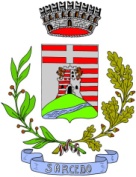 COMUNE DI SARCEDOPROVINCIA DI VICENZA
Ufficio Tecnico
via Roma, 17 – 36030 Sarcedo (VI)
(cognome)(cognome)(nome)(nome)(nome)(codice fiscale o partita IVA)(codice fiscale o partita IVA)(codice fiscale o partita IVA)(data di nascita)(data di nascita)(luogo di nascita)(luogo di nascita)(luogo di nascita)(indirizzo posta elettronica certificata)(indirizzo posta elettronica certificata)(indirizzo posta elettronica certificata)(Iscritto/a all’Ordine professionale)(Iscritto/a all’Ordine professionale)(Iscritto/a all’Ordine professionale)(Iscritto/a all’Ordine professionale)(Iscritto/a all’Ordine professionale)(prov.(n. iscrizione)(n. iscrizione)indirizzo dello Studio professionale/ovvero indirizzo della residenzaindirizzo dello Studio professionale/ovvero indirizzo della residenzaindirizzo dello Studio professionale/ovvero indirizzo della residenzaindirizzo dello Studio professionale/ovvero indirizzo della residenzaindirizzo dello Studio professionale/ovvero indirizzo della residenzaindirizzo dello Studio professionale/ovvero indirizzo della residenzaindirizzo dello Studio professionale/ovvero indirizzo della residenzaindirizzo dello Studio professionale/ovvero indirizzo della residenza(Comune)(prov.)(prov.)(via e n. civico)(via e n. civico)(via e n. civico)(via e n. civico)(c.a.p.)(telefono)(fax)(fax)(fax)(indirizzo di posta elettronica certificata)(indirizzo di posta elettronica certificata)(indirizzo di posta elettronica certificata)(indirizzo di posta elettronica certificata)CHIEDEDICHIARADICHIARA ALTRESI’ 